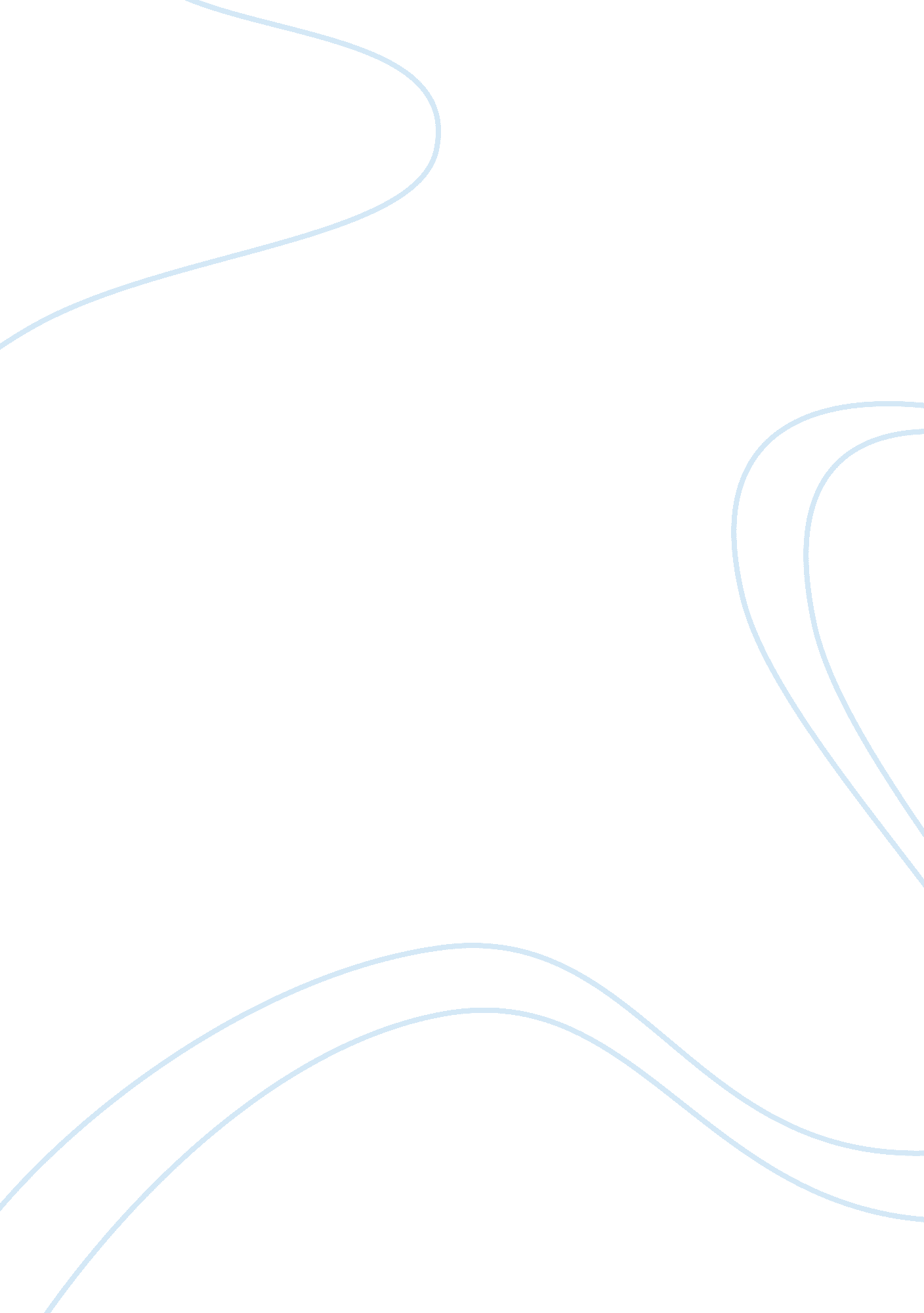 The breville juicer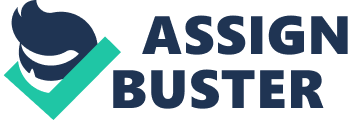 If you are looking to shop for a quality juicer and are having problem deciding between Jack Lalanne Juicers and Breville Juicers, it’s best to try a side by side comparison, which I have done for you. Breville Juice Fountain Plus with 2 speeds is the way to go. It's better at producing juice large amounts of juice, it’s a centrifical process of extraction instead of a masticating process and cleanup is a snap. I have used a Jack Lalanne Power Juicer Pro for a year and a half. I used it for greens and fruit and it worked well but I noticed a lot of pulp which was fairly " wet", and some of the pieces that I put in the juicer ended up whole in the pulp container. Since I juice so often I decided to try a Breville Juicer-Fountain Ellite. What a difference one product can make. Not only is the Breville juicer faster but it has two speeds-lower for softer fruits and veggies and high speed for harder. I like the speed of the juicer because I am always on the go and don't have the patience for a masticating juicer. Masticating juicers may extract more and the juice may preserve longer-but I would be pulling my pulling my hair out if I had to wait around too long. This juicer works perfectly for me, plus I drink my juice right away. I did quite a bit of research before buying this juicer, I needed something that would be able to stand up to constant use and a machine that would get as much juice as possible from the produce. For the most part, this machine does just that. Depending on what I'm juicing I've found though that for the best results I have to take it apart and scrub the filter down a bit so that the juice can filter into the pitcher. I mostly do kale, celery, apples, limes, carrots, and cucumbers and all of it goes through the juicer really smoothly. The Breville Juice Fountain Plus is an excellent juicer with a powerful enough motor to negotiate a large variety of fruits and vegetables. Whether you’re juicing soft fruits, hard vegetables, or leafy greens, this juicer will perform well and produce numerous gallons of fresh, nutritious juice for your entirefamily. I noticed that most pulp is drier with this juicer in comparison with the Jack Lalanne juicer. I also noticed that even though both juicers assemble and come apart easily the Breville juicer parts fit together better, and clean quicker. There are only six parts that need cleaning, and if you clean them immediately after juicing, cleanup takes about three to five minutes. It’s important not to let the material dry on any component, especially the filter assembly. The pitcher that comes with the juicer is plastic but it fits around the spout nicely and so does the lid. The pulp catcher fits more securely with this unit than with the Jack Lalanne juicer. One thing I will say with this juicer that some might perceive as a negative-once you put the fruit or vegetables in the juicer you better quickly put your hand over the top of the opening or quickly put the pusher in because the blades spin so fast small parts of the fruits and vegetables might come out the opening. I really enjoy my Breville Juicer and I highly recommend it forpersonalitytypes like mine-those of us who like our juice but don't have the patience to wait for a masticating juicer. 